Publicado en España el 20/12/2023 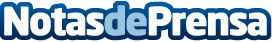 Objetivos 2024: cómo hacer frente a la desmotivación para evitar el abandonoSegún el estudio Cigna 360-Vitality, solo el 31% de la población española afirma sentirse con energía en su día a día, lo que puede influir en el estado de ánimo y en la capacidad de alcanzar objetivos. Establecer metas poco realistas de cara al nuevo año, tener una lista excesivamente larga de objetivos, no monitorizar los progresos realizados o, incluso, olvidar cuál era la intención inicial, fomentan el abandono temprano de los "buenos propósitos"Datos de contacto:Santiago LarreaCigna606063148Nota de prensa publicada en: https://www.notasdeprensa.es/objetivos-2024-como-hacer-frente-a-la Categorias: Nacional Sociedad Madrid Psicología Bienestar http://www.notasdeprensa.es